RPAC| One of the nation's largest stadiumsThe 2019 freshman draft  - 2019年7月23日By. Li. Xinyi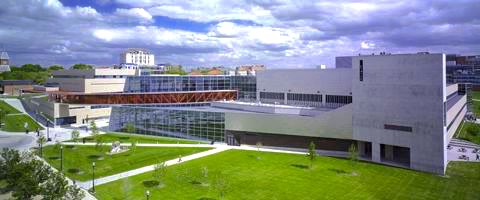 IntroductionPRAC：The Recreation and Physical Activity Center1. WHAT IS RPAC?As one of the largest stadiums in the United States, RPAC is equipped with the best sports facilities and the most intimate fitness service.Built-in 2005, RPAC is located in the center of the school, not only an OSU landmark, but also a treasure trove of Buckeye's perfect body.RPAC is located between Morrill Tower and Thompson Library and has a total area  of 600,000 square feet. Panoramic glass window design of the atmosphere and bright, modern facilities layout comfortable and elegant. So that RPAC can serve as OSU landmark as well as full-service Buckeye.There are four levels of RPAC, each with its own set of gym equipment. Let's take a look at RPAC in its entirety3.GROUND FLOOR2019 Opening hours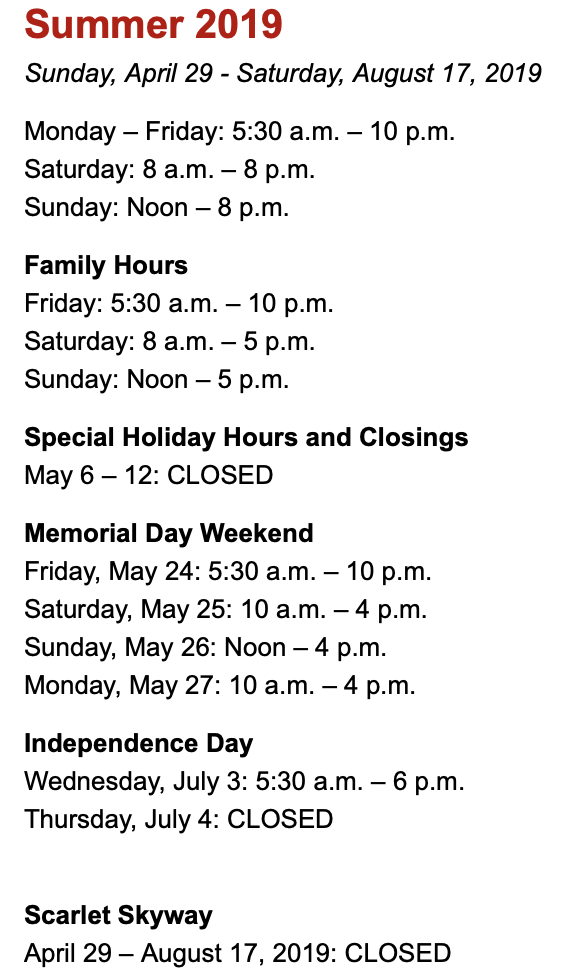 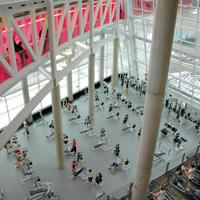 